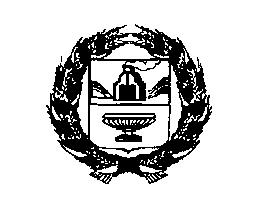 АДМИНИСТРАЦИЯ РЕБРИХИНСКОГО РАЙОНААЛТАЙСКОГО КРАЯРАСПОРЯЖЕНИЕ       В соответствии со статьей 27 решения «О районном бюджете Ребрихинского района на 2022 год и плановый период 2023 и 2024 годов», утвержденного решением Ребрихинского районного Совета народных депутатов 24.12.2021 № 81:     1. Осуществить предоставление иных межбюджетных трансфертов на содержание и ремонт социально значимых объектов в сфере дорожного хозяйства в сумме 103050 (сто три тысячи пятьдесят) рублей следующим сельским поселениям:       - Ребрихинский сельсовет Ребрихинского района Алтайского края – 103050 рублей.        2. Комитету по финансам, налоговой и кредитной политике Администрации Ребрихинского района внести изменения в сводную бюджетную роспись районного бюджета Ребрихинского района на 2022 год.       3. Контроль за исполнением настоящего распоряжения оставляю за собой.       4. Опубликовать настоящее распоряжение в Сборнике муниципальных правовых актов Ребрихинского района Алтайского края и на официальном сайте Администрации Ребрихинского района Алтайского края.Глава района 								            Л.В.ШлаузерРодионова Татьяна Викторовна8 38582 22346  07.12.2022с. Ребриха№ 268-рУправляющий делами Администрации районаПредседатель Комитета по финансам,налоговой и кредитной политикеАдминистрации Ребрихинского района                                                                    В.Н.ЛебедеваТ.В. Родионова Начальник юридического отделаС.А.Накоряков